รำแดง ชุมชนแห่งการเรียนรู้	“รำแดง”  ตำบลเล็ก ๆ  ของอำเภอสิงหนคร  ซึ่งมีรากเหง้า ประวัติความเป็นมาอันยาวนาน ผู้คนใช้ชีวิตเรียบง่าย ภายใต้วิถีแห่งเกษตรกรรม ตำบลรำแดงได้ถูกพัฒนาให้เจริญขึ้นตามยุคสมัย ส่งผลให้วิถีชีวิตของผู้คนและสังคมเปลี่ยนแปลงไป คนทิ้งบ้าน ทิ้งวิถีชีวิตแบบดั้งเดิมไปแสวงหาความเจริญในเมืองใหญ่ เป็นสิ่งที่น่าเสียดายยิ่ง ผมในฐานะลูกหลานชาวรำแดง และยังเป็นผู้บริหาร อบต.รำแดง ได้ตระหนักถึงความเปลี่ยนแปลงที่เกิดขึ้น จึงมีแนวคิดในการฟื้นคืนวิถีชีวิตดั้งเดิมของชาวรำแดงให้กลับมาอีกครั้ง ภายใต้อัตลักษณ์ของตำบลรำแดง คือ วิถีแห่ง “โหนด นา ไผ่ คน”	 การบริหารจัดการตำบลรำแดง ได้พัฒนาตามทรัพยากรที่มีอยู่จริง ตำบลรำแดงมีวิถีแห่ง “โหนด นา ไผ่ คน ”“ต้นโหนด” ยืนต้นแทรกอยู่ทุกพื้นที่ของตำบลรำแดงสามารถนำมาสร้างผลิตภัณฑ์ได้มากมาย “นา”  คืออาชีพดั้งเดิมที่ทำกันมาตั้งแต่อดีตจนถึงปัจจุบัน “ไผ่” ใช้สร้างที่อยู่อาศัย และผลิตภัณฑ์ได้หลายอย่างเช่นกัน ส่วน “คน” ก็คือภูมิปัญญาของท้องถิ่น เมื่อทรัพยากรพร้อม เราจึงส่งเสริมให้เกิดการท่องเที่ยวเชิงวัฒนธรรมขึ้นในพื้นที่รำแดง เพราะเราหวังผลคือความยั่งยืนของทุนที่เรามี มากกว่าเม็ดเงินทุนจากภายนอกเมื่อเป้าหมายชัดเจน แผนงานในการนำทรัพยากรมาใช้ให้เกิดประโยชน์สูงสุดก็ได้เกิดขึ้น  ซึ่งฐานที่ 1 นี้    เป็นการเปิดตัวตนตำบลรำแดงให้ผู้มาเยี่ยมเยียนได้รู้จัก และสัมผัสถึงวัฒนธรรมอันโดดเด่นของตำบลแห่งนี้   ซึ่งเป็นผลงานวิจัยของการเคหะแห่งชาติ และคณะสถาปัตยกรรม มทร.ศรีวิชัย โดยใช้งบพัฒนาจังหวัดในการดำเนินงานครั้งนี้ ภายใต้โครงการ “ศูนย์เรียนรู้เศรษฐกิจพอเพียงต้นแบบ LEARNING  CENTER ”     เพราะอาคารนี้จะทำหน้าที่เป็นห้องรับแขกของตำบลรำแดง เป็นพิพิธภัณฑ์ชุมชนอีกด้วย	ฐานที่ 2 วัฒนธรรมตาลโตนดการเรียนรู้ผลิตภัณฑ์ที่ทำจากต้นโตนด (บ้านลุงเพียร) ฐานการเรียนรู้ที่ 3 บ้านใบตาล (บ้านพี่อุบล) ฐานการเรียนรู้ที่ 4  ครัวรำแดง  กินดีมีสุข  ฐานที่ 5 ตำนานวัดป่าขวางและศาลากลางหน ให้อาหารปลาศาลาท่าน้ำ ฝึกทำสมาธิ “หน่อ” ตามแนวทางของหลวงปู่เมฆ พระครูกิตติศีลวัตร อดีตเจ้าอาวาสวัดป่าขวาง ส่วนฐานที่ 6 ศาลาสะพานตาหวัง ชมทิวทัศน์หมุนรอบเกือบ 360 องศา และฐานสุดท้าย ฐานที่ 7 ศูนย์การเรียนรู้วิถีวัฒนธรรม โหนด นา ไผ่ คน รำแดง อยู่ที่  หมู่ที่ 7 มีเนื้อที่ 15 ไร่ จะเป็นศูนย์รวมการเรียนรู้ระดับตำบลและระดับภูมิภาค ซึ่งสามารถมาพักแรมและศึกษาฐานต่างๆ ได้อย่างครบถ้วนในจุดเดียว คาดว่าจะแล้วเสร็จในเร็ว ๆ นี้	นอกจากรำแดงของเราจะมีฐานการเรียนรู้ดังกล่าวแล้ว ยังมีงานเทศกาลทุ่งปอเทืองบาน เป็นประจำปีทุกปี ในเดือนสิงหาคม  มีวัตถุประสงค์เพื่อปรับปรุงบำรุงดินและส่งเสริมการท่องเที่ยวของตำบลอีกแนวทางหนึ่ง2	กว่าที่ตำบลรำแดงของเราจะดำเนินมาถึงจุดนี้ ต้องใช้เวลา ต้องใช้ความคิด ศึกษา วิเคราะห์ วิจัย วางแผน และดำเนินการ ผมได้รับเสียงชื่นชมมากมาย แต่ผมอยากบอกว่า “ ความสำเร็จเกิดไม่ได้จากคน  ๆ  เดียว ” ผมขอขอบคุณทุกภาคส่วนที่มาช่วยกันผลักดันให้ตำบลเล็ก ๆ   ได้เดินไปสู่เป้าหมายที่วางไว้และที่สำคัญยิ่งคือพลังจากพี่น้องชาวรำแดงทุกท่าน  บ้านของเรา   แผ่นดินของเรา เราต้องช่วยกันพัฒนา จึงจะเกิดความยั่งยืนอย่างแท้จริง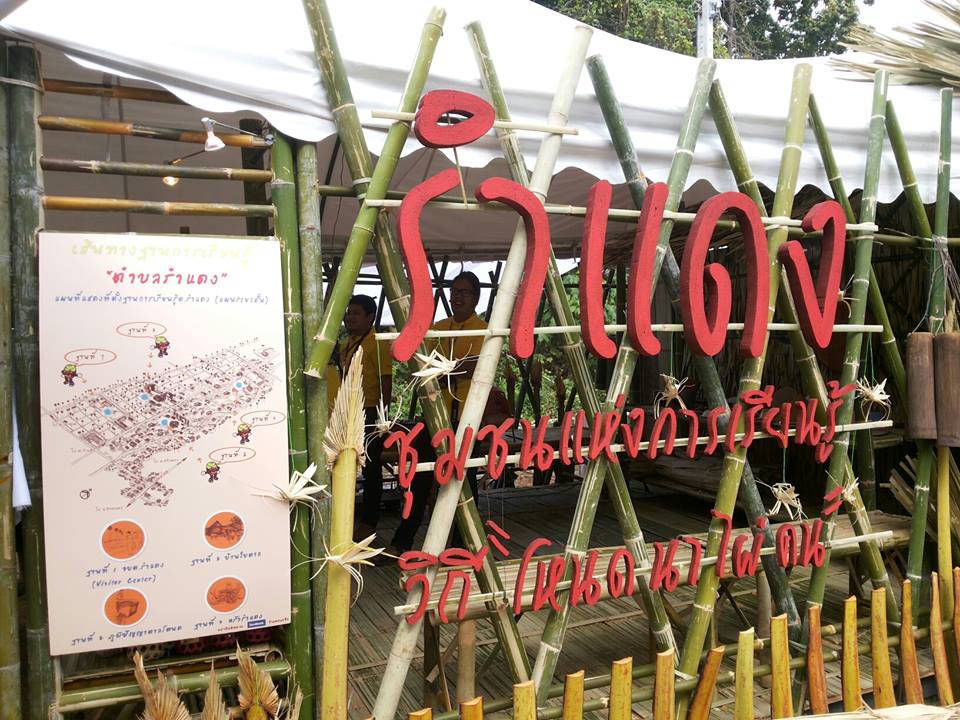 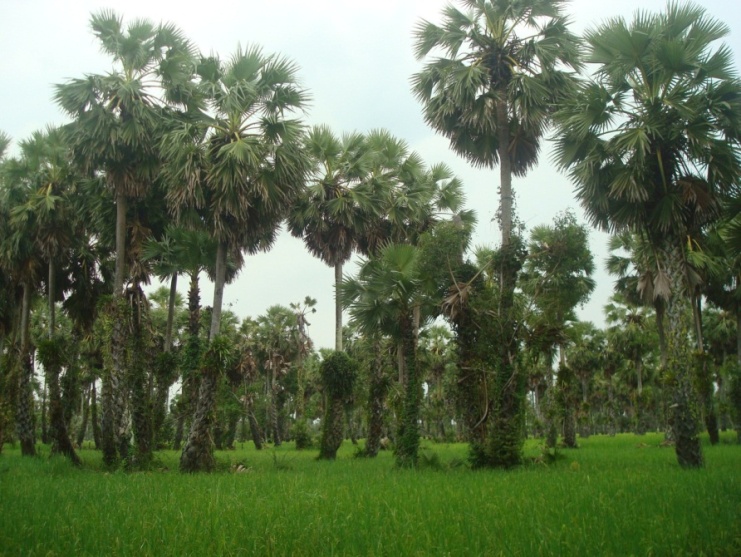 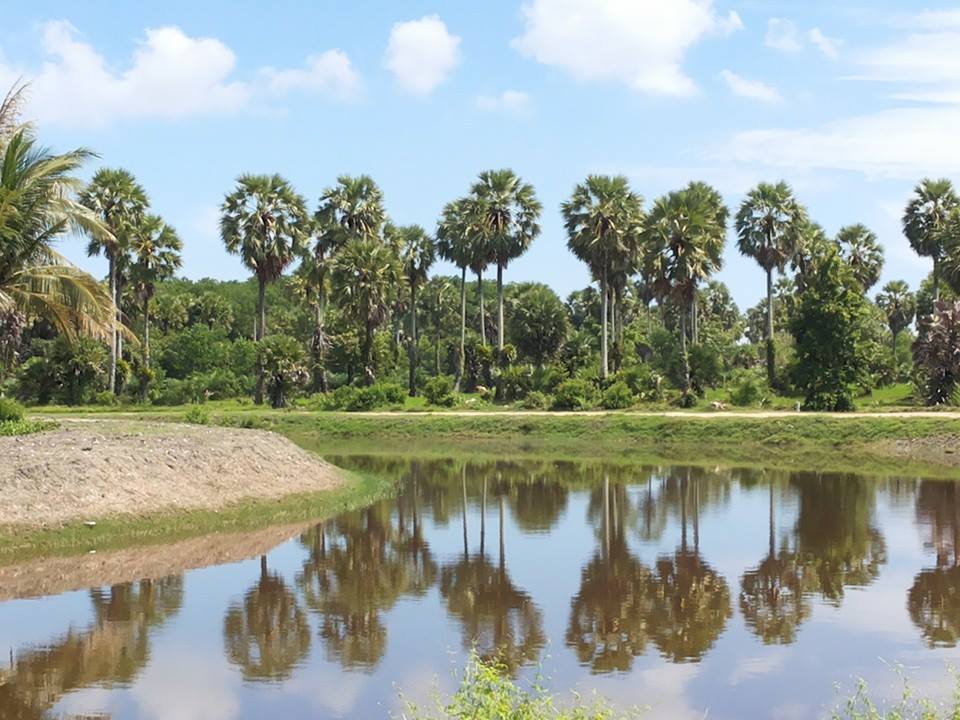 ………………………………………………………………………………………………………………………………………………..